ANDOVER WHEELERS OPEN ‘HARDRIDERS’ 24 MILES TIME TRIAL 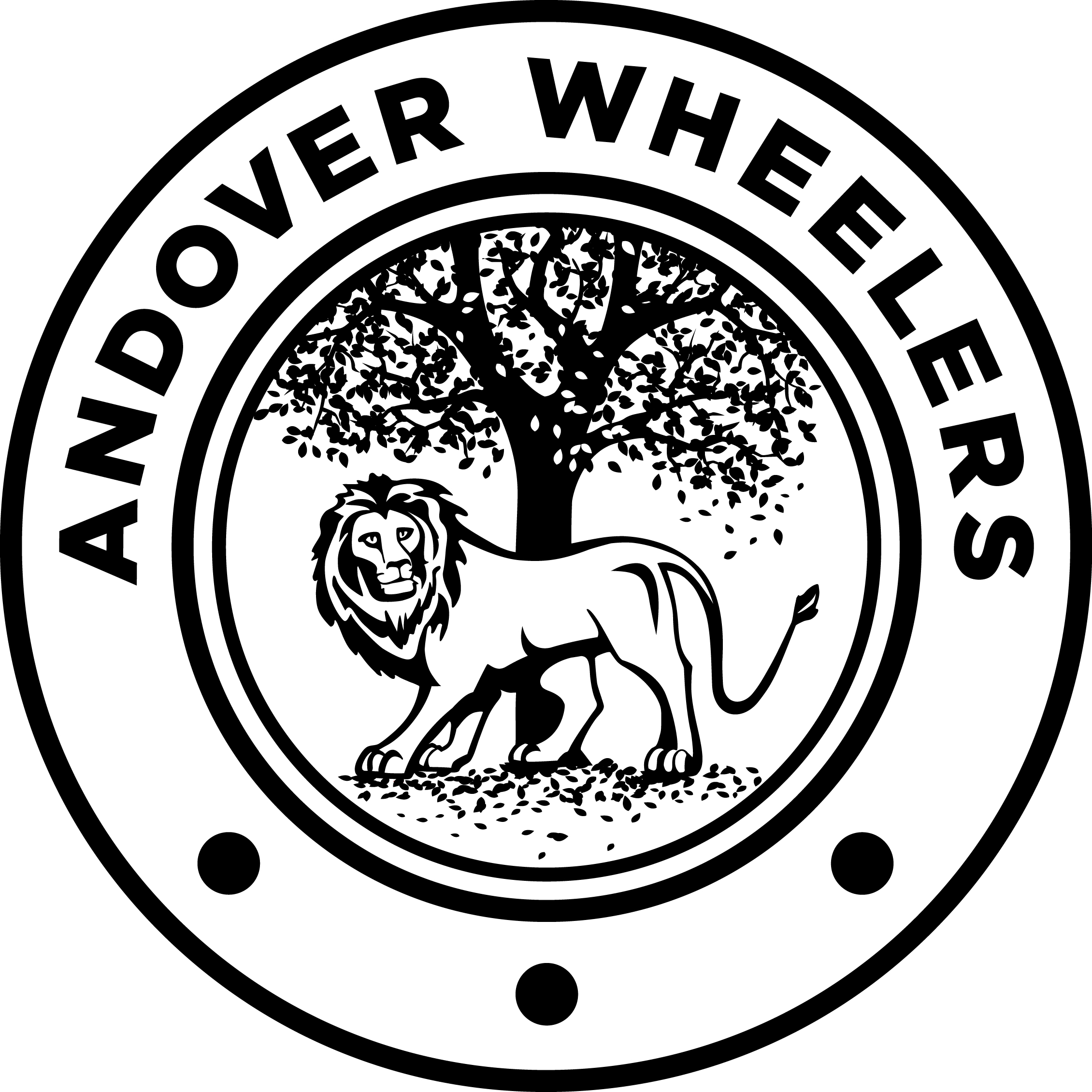 (Promoted for and on behalf of Cycling Time Trials under their Rules and Regulations)Sunday 23 February 2020				Course P614/24Timekeepers:	Start	 	- 	TBC		Finish		- 	Mary Corbett		Recorder	- 	Norman HarveyEvent Secretary	Nick Pickering			Phone: 01264 773381			4 Saddlers Mews		Mobile: 07772 341464			Fyfield				Email:  nickpickering72@gmail.com			Andover			Hampshire			SP11 8FB			Race Day Phone:  07772 341464Course P614 – Start 0901hrsSTART entrance to Layby east of Faberstown (SU282502). Proceed east along the A342 towards Andover. At Weyhill turn left towards Charlton continue through Penton. At Foxcotte roundabout turn left and proceed east towards roundabout where take 2nd exit straight over, proceed north east on Mays Down Lane, through ‘S’ bend where join A343 towards Hurstbourne Tarrant. Descend hill into Hurstbourne Tarrant and turn left onto unclassified road to proceed through Upton, Vernham Dean, Fosbury to Oxenwood, where bear left to continue through Marten to turn left onto A338. Proceed through ‘S’ bend and bear left towards Wexcombe and continue across Fair Mile Down to FINISH at entrance to field (SU250529).  Riders are not to stop at the finish but should continue riding to the event headquarters which will be signposted.  Riders are to note that the finish is approximately two miles from the start. A link to the course map is hereHeadquartersCollingbourne Ducis Village Hall, Chick's Ln, Collingbourne Ducis, Marlborough SN8 3UH.Directions to the hall can be found here.Please note that the hall is open from 0800hrs and it is situated within a quiet village location.  All riders are requested to show consideration to all villagers early on Sunday morning.  Cleats must not be worn in the centreNumbersThese will be available at the Headquarters and may be exchanged for a drink after the race.  Riders are advised to sign on at least 30 minutes before their start time to allow time to fit numbers and cycle to the start.Directions to StartTurn right out of the village hall and down to the main road to junction.  Turn right onto A338 and proceed to the roundabout.  Take 1st exit onto A346.  Continue until the next junction and proceed left onto A342 towards Ludgershall.  At next junction (Cenotaph) turn left onto the A3026 through the town, passing a Tesco Express on the left-hand side until you climb up a drag to exit Ludgershall.  Immediately upon passing the 50mph sign you will notice a layby on the left.  Riders should wait in here until called forward to start their race.  Please give yourself 20 minutes to travel to the start – you will be warmed up by then!Directions from FinishContinue past finish line until reaching a ‘T’ Junction.  Turn right onto A346 – care should be taken as this is near the brow of a hill and unsighted to cars until nearby on a 60mph road and descend the hill.  Continue for approximately 1km until you reach the roundabout.  Take 2nd exit onto A346 and proceed to traffic lights.  Turn left onto Chicks Lane.  Please note that riders should not stop at the finish.CTT Rules Under the CTT Regulation 17(b) riders should note that all competitors are required personally to sign the signing out sheet when returning their number.  All competitors will be required to return to the event HQ, hand in their number(s) and SIGN OUT.  A competitor MUST sign out him/herself.  It is not permissible for another person to sign out on behalf of the competitor.  Failure to do will result in the competitor being recorded as DNF. ﻿ Rear LightIn accordance with CTT regulation 14.(h).(i) ‘No competitor shall be permitted to start either a Type A or Type B event unless such competitor has affixed to the rear of their machine a working rear red light, either flashing or constant, that is illuminated and in a position that is clearly visible to other road users.’ Please ensure that you arrive at the start with a working rear light and not rely upon us to provide in an emergency as we don’t hold spares.  Unfortunately NO LIGHT – NO RIDE.South DC Sporting Time Trial SeriesBoth events form part of the South DC Sporting Time Trial Series.  Note that the "Road Bike" event also forms part of the South DC Spring Cup and comes with restrictions.  Please follow the link here to the website to familiarise yourself with the rules:U18 RidersAll competitors under the age of 18 years and / or Juniors must wear a properly affixed helmet which must be of hard / soft shell construction. Helmets should conform to a recognised Standard such as SNELL B95, ANSI Z90.4, AUS/NZS 2063:96, DIN 33-954, CPSC or EN 1078. It is the responsibility of the rider (or parent or guardian if the rider is under 18 years of age) to:      a)   Select a Helmet that offers protection against head injury and does not restrict the rider's vision or hearing.      b)   Ensure that the helmet is properly fitted, is undamaged and in good condition.In line with CTT regulation 11(c) competitors under the age of 18 years may only compete with the written consent of their parent or guardian given on the form(s) found here.  A completed copy of the prescribed form, signed by the parent or guardian to confirm such consent, must be given to the event secretary a member of Andover Wheelers either before or at the time of signing the signing on sheet.  Failure to do so will, unfortunately, result in refusal to race.Entry WithdrawalPlease make every effort to ride, but if for any reason you cannot please let me know as soon as possible.Cancellation due to inclement weatherThe event is being held in February which leaves us somewhat hostage to the weather.  If the course is deemed unsafe due to inclement weather such as excessive rain resulting in poor visibility on fast roads or snow then the event will be abandoned.  The  current forecast is for a dry and (relatively speaking!) warm raceNotesRiders should note the following:Riders should sign on and off at the race headquarters;Riders should familiarise themselves with CTT Rules 1, 18, 19 and 20.  Details can be found here https://www.cyclingtimetrials.org.uk/articles/view/11;Toilets will be available at the HQ and should be used.  Any competitor caught urinating in public will be disqualified;No warming up on the course after the first rider has started;Riders must not make U-turns in the vicinity of the Start and Finish;No finish times will be given at the finish line;Heads up, accidents down! A CTT observer may be in attendance on the course and riders’ attention is drawn to CTT regulations:14, 15, 16, 17, 19, 20, 21, 22; andRide on the left-hand side of the road except for safe overtaking and when making right hand turns (this includes slip roads)Course SafetyIN THE INTERESTS OF YOUR OWN SAFETY, Cycling Time Trials and the event promoters strongly advise you to wear a HARD-SHELL HELMET that meets an internationally accepted safety standard.  It is recommended that a WORKING REAR LIGHT, either flashing or constant, is fitted to the machine in a position visible to following road users and is active while the machine is in use. Although the course will be signposted and marshalled, the onus of keeping to the course and riding safely rests with each rider. When dismounted a competitor must wheel or carry his machine without assistance whilst covering any portion of the courseRiders should also note the following potential hazards on the courseWhen joining the A343 towards Hurstborne Tarrant riders should pay particular attention to cars driving along this road.  The rider will join this busy and fast road having just descended and then immediately starting a climb;The descent into Hurstborne Tarrant is very fast.  It is a straight 14% descent with a sharp 90-degree bend at the bottom so care should be exercised.  It is not recommended to undertake this descent on aero-bars; When descending on Fairmile Road care should be taken as this is a narrow road and oncoming traffic may be driving quickly and in the centre of the road; andWhen riding the final descent into Collingbourne Ducis there is a right-hand junction by the pub which although does not require you to slow there may be cars turning onto your path due to a lack of clear sight of oncoming traffic.PrizesHave a safe and enjoyable ride and see you on Sun 23 Feb 20Nick PickeringCategoryTime TrialTime TrialTime TrialRoad Bike Road Bike Road Bike CategoryTime TrialTime TrialTime TrialRoad Bike Road Bike Road Bike CategoryTime TrialTime TrialTime TrialRoad Bike Road Bike Road Bike CategoryFirstSecondThirdFirstSecondThirdMale Junior & Espoires3020103020Male Other Categories403020403020Women Seniors403020Women Veteran4030403020